ФГБОУ ВПО «Красноярский Государственный медицинский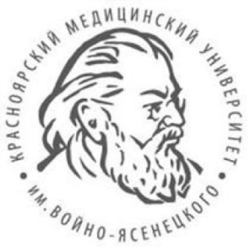 университет им. проф. В.Ф. Войно-Ясенецкого»Министерства здравоохранения Российской ФедерацииКафедра дерматовенерологии с курсом косметологии и ПО им.проф. В.И. ПрохоренковаЗав.кафедрой д.м.н., доцент Карачева Юлия ВикторовнаРефератТема: «Сосудистые новообразования мягких тканей»Выполнила: ординатор кафедрыИванова Лилия СергеевнаКрасноярск, 2020ОпределениеАнгиома – собирательное название сосудистых опухолей, исходящих из кровеносных или лимфатических сосудов. Ангиомы могут иметь поверхностную локализацию (на коже и слизистых оболочках), располагаться в мышцах, внутренних органах (сердце, легких, матке, печени, селезенке и др.), сопровождаясь кровотечениями различной интенсивности. Диагностика ангиом основывается на данных осмотра, рентгенологического исследования (ангиографии, лимфангиографии), УЗИ. Поверхностные ангиомы могут быть удалены путем криотерапии, электрокоагуляции, склеротерапии, рентгенотерапии; в других случаях требуется хирургическое вмешательство.Термином «ангиома» в сосудистой хирургии объединяют различного рода аномалии кровеносных (гемангиомы) или лимфатических (лимфангиомы) сосудов. По мнению ряда исследователей, ангиома является промежуточным звеном между опухолью и пороком развития.Ангиомы могут локализоваться в различных тканях и органах, бывают одиночными и множественными (ангиоматоз). Морфологическую основу ангиомы составляют расширенные кровеносные либо лимфатические сосуды. Размеры и форма ангиом варьируют в широких пределах; гемангиомы имеют красно-синий цвет, лимфангиомы бесцветные. Чаще ангиомы встречаются в детском возрасте, составляя до 70—80% всех врожденных новообразований у детей. Ангиомы склонны к прогрессированию, иногда чрезвычайно быстрому. От ангиомы следует отличать телеангиоэктазии – расширения кровеносных сосудов с наличием артерио-венозных аневризм.Ангиомы располагаются преимущественно на верхней половине туловища, включая голову и шею (до 80% случаев). Реже встречаются ангиомы глотки, легких, век и глазниц, печени, костей, наружных половых органов и пр.ЭтиологияВ большинстве случаев ангиомы имеют врожденный характер. Считается, что источниками развития ангиом являются персистирующие фетальные анастомозы между артериями и венами. Увеличение ангиомы происходит за счет разрастания сосудов самой опухоли, которые прорастают и разрушают окружающие ткани, подобно росту злокачественных опухолей. Истинные причины возникновения врожденных ангиом не известны.Иногда ангиомы возникают после травматических повреждений или сопровождают течение других заболеваний (например, цирроза печени или злокачественных новообразований внутренних органов).КлассификацияПрежде всего, различают ангиомы кровеносных сосудов (гемангиомы) и ангиомы лимфатических сосудов (лимфангиомы).С гистологической точки зрения различают мономорфные и полиморфные ангиомы. Мономорфные ангиомы – истинные сосудистые образования, исходящие из того или иного элемента кровеносного сосуда (гемангиоэндотелиомы, гемангиоперицитомы, лейомиомы). Признаком полиморфной ангиомы служит сочетание различных элементов сосудистой стенки, возможен переход одного вида опухоли в другой.По типу строения различают простые, кавернозные, ветвистые, комбинированные и смешанные ангиомы.Простая (капиллярная, гипертрофическая) гемангиома представляет собой разрастание новообразованных капилляров, мелких артериальных и венозных сосудов. Капиллярные гемангиомы локализуются на коже или слизистых в виде пятна ярко-красного (артериальные ангиомы) или синюшно-багрового (венозные ангиомы) цвета. Размеры капиллярных гемангиом различны – от ограниченных до гигантских. При надавливании на сосудистую опухоль, ее цвет бледнеет. Капиллярная гемангиома крайне редко трансформируется в злокачественную гемангиоэндотелиому.Кавернозные (пещеристые) гемангиомы образованы широкими губчатыми полостями, заполненными кровью. Внешне такая ангиома представляет узел багрово-синюшной окраски, с бугристой поверхностью и мягко-эластической консистенцией. Пальпаторно или рентгенологически в толще ангиомы могут определяться ангиолиты или флеболиты – плотные, шаровидной формы обезыствленные тромбы. Кавернозные гемангиомы обычно имеют подкожное расположение. Для них типичен симптом температурной асимметрии - на ощупь сосудистая опухоль горячее окружающих тканей. При надавливании на опухоль, вследствие оттока крови, гемангиома спадается и бледнеет, а при натуживании - напрягается и увеличивается (так называемый, эректильный симптом, обусловленный притоком крови).Ветвистая (рацелюзная) гемангиома представлена сплетением расширенных, извилистых сосудистых стволов. Характерной особенностью данного вида ангиомы является определяемые над ней пульсация, дрожание и шумы, как над аневризмой. Встречается редко, в основном локализуется на конечностях, иногда на лице. Малейшая травматизация ангиомы может повлечь за собой угрожающее кровотечение.Комбинированные гемангиомы сочетают в себе поверхностное и подкожное расположение (простую и кавернозную ангиому). Клинические проявления зависят от преобладания того или иного компонента ангиомы. Гемангиомы смешанного строения исходят из сосудов и других тканей (гемлимфангиомы, ангиофибромы, ангионевромы и др.).По форме выделяют следующие разновидности ангиом: звездчатая, плоская, узловая, серпигинозная. Обособленно в ряду сосудистых опухолей стоят старческие ангиомы, представляющие множественные мелкие округлые образования розово-красного цвета. Старческие ангиомы появляются после 40 лет.Среди лимфангиом выделяют простые, кавернозные и кистозные сосудистые образования. К простым лимфангиомам относятся расширенные тканевые щели, выстланные эндотелием и заполненные лимфой. Данный тип ангиом развивается преимущественно в мышцах языка и губ и внешне представляет мягкую бесцветную опухоль.Кавернозные лимфангиомы – многокамерные полости, образованные лимфатическими сосудами, с толстыми стенками из мышечной и фиброзной ткани. Кистозные лимфангиомы растут по типу хилезных кист и могут достигать значительных размеров. Они встречаются в области шеи, в паху, в брыжейках кишок, забрюшинной клетчатке. Присоединение вторичной инфекции может вызывать образование свищей и длительную, истощающую больного, лимфорею.Клинические проявленияКлинические проявления ангиомы зависят от типа сосудистой опухоли, ее локализации, размеров и особенностей течения. Гемангиомы обычно обнаруживаются вскоре после рождения ребенка или в первые месяцы его жизни. У новорожденных девочек ангиомы встречаются в 3-5 раз чаще, чем у мальчиков. У грудных детей может наблюдаться быстрый рост ангиом: так, за 3-4 месяца точечная гемангиома может увеличиться до нескольких сантиметров в диаметре, захватив значительную поверхность.Сосудистые опухоли могут располагаться на любых участках тела; с учетом локализации различают ангиомы покровных тканей (кожи, подкожной клетчатки, слизистых оболочек полости рта и гениталий), опорно-двигательного аппарата (мышц и костей), внутренних органов (печени, легких и др.). Если наличие гемангиом покровных тканей сопровождается косметическим дефектом, то гемангиомы внутренних органов могут приводить к различного рода нарушениям таких важных функций, как дыхание, питание, зрение, мочеиспускание, дефекация.Костные гемангиомы могут располагаться в позвоночнике, костях таза, черепа, длинных трубчатых костях конечностей. В костной ткани чаще встречаются множественные кавернозные ангиомы, рост которых может сопровождаться болями, деформацией скелета, патологическими переломами, корешковым синдром и т. д. Особую опасность представляют ангиомы мозга, которые могут приводить к эпилепсии или субарахноидальному кровоизлиянию.В процессе роста может отмечаться изъязвление и воспаление ангиом с последующим развитием тромбозов и флебитов. Наиболее грозным осложнением служит крово­течение; при травматизации обширных и глу­боких ангиом может потребоваться экстренное оперативное вмешательство для остановки кровотечения. В ряде случаев встречается самоизлечение ангиом, связанное со спонтанным тромбированием и запустеванием сосудов, питающих опухоль. При этом ангиома постепенно бледнеет либо полностью исчезает.Ангиомы из лимфатических сосудов чаще обнаруживаются у детей первого года жизни. Местом их преимущественной локализации служит кожа и подкожная клетчатка.Лимфангиомы локализуются в местах скопления регионарных лимфатических узлов: на шее, языке, губах, щеках, в подмышечной и паховой области, средостении, забрюшинном простран­стве, в области корня брыжейки. Они определяются в виде болезненной припухлости, иногда достигающей значительных размеров. В большинстве случаев рост лимфангиом медленный, из осложнений обычно встречается нагноение.ДиагностикаДиагностика поверхностных ангиом в типичных случаях не представляет затруднений и основывается на данных осмотра и пальпации сосудистого образования. Характерная окраска и способность к сокращению при надавливании являются характерными признаками ангиомы.При ангиомах сложных локализаций используется комплекс визуализирующих исследований. Костные гемангиомы выявляются посредством рентгенографии трубчатых костей, позвоночника, ребер, костей таза, черепа. Для диагностики ангиом внутренних органов используют ангиографию сосудов головного мозга, почек, легких, лимфангиографию и т. д. Ультразвуковое исследование позволяет определить глубину распространения ангиомы, структуру и анатомо-топографические особенности расположения опухоли, измерить скорость кровотока в периферических сосудах и паренхиме гемангиомы. Ангиомы глотки выявляются в ходе осмотра отоларинголога.При подозрении на лимфангиому проводится диагностическая пункция, позволяющая получить из опухоли прозрачную желтоватую жидкость. Дифференциальный диагноз лимфангиомы про­водят с кистой шеи, спинномозговой гры­жей, липомой, тератомой, лимфаденитом шеи.Лечение Абсолютными показаниями к неотложному лечению ангиом являются: быстрый рост опухоли, обширность поражения, локализация сосудистого образования в области головы и шеи, изъязвление или кровотечение, нарушении функционирования пораженного органа. Выжидательная тактика оправдана при признаках спонтанной регрессии сосудистой опухоли.Хирургическое лечение показано при глубоком расположении ангиомы. Хирургические методы лечения ангиом могут включать перевязку приводящих сосудов, прошивание сосудистой опухоли или ее полное иссечение в пределах здоровых тканей.Лучевая терапия применяется для лечения ангиом сложных анатомических локализаций (например, ангиом орбиты или ретробульбарного пространства) или простых гемангиом большой площади. При обширных ангиомах наружных покровов иногда эффективным оказывается гормональное лечение преднизолоном.В отношении точечных ангиом может использоваться электрокоагуляция, удаление лазером, криодеструкция. При небольших, но глубоко расположенных ангиомах применяется склерозирующая терапия - локальные инъекции 70% этилового спирта, вызывающие асептическое воспаление и рубцевание сосудистой опухоли. Ангиомы внутренних органов после предварительной ангиографии могут быть подвергнуты эмболизации.